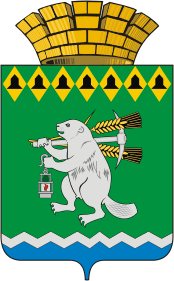 Дума Артемовского городского округаVI созыв79  заседание     РЕШЕНИЕот  25 февраля 2021 года                                                                     № 772О назначении и проведении публичных слушаний по обсуждению проекта решения Думы Артемовского городского округа «О внесении изменений в Устав Артемовского городского округа»В соответствии с Федеральным законом от 06.10.2003 № 131-ФЗ «Об общих принципах организации местного самоуправления в Российской Федерации», Уставом Артемовского городского округа, Положением  «О порядке организации и проведении публичных слушаний на территории Артемовского городского округа»,  принятым решением Артемовской Думы  от 22.12.2005 № 612 (с изменениями), Порядком учета предложений по проекту Устава Артемовского городского округа, проекту решения Думы Артемовского городского округа о внесении изменений и (или) дополнений в Устав Артемовского городского округа  и Порядком участия граждан в его обсуждении, утвержденными решением Думы Артемовского городского округа  от 25.09.2008 № 438, в целях обсуждения проекта муниципального правового акта с участием жителей Артемовского городского округа, Дума Артемовского городского округа РЕШИЛА:Вынести на публичные слушания проект решения Думы Артемовского городского округа «О внесении изменений в Устав Артемовского городского округа» (Прилагается).Инициатором и организатором проведения публичных слушаний является Дума Артемовского городского округа.Назначить проведение публичных слушаний 11 марта 2021 года в 16.00 в ДК «Энергетик (г. Артемовский, пл. Советов).Утвердить повестку дня проведения публичных слушаний (Приложение).Предложения по проекту решения оформляются по форме, установленной   Порядком  учета предложений по проекту Устава Артемовского городского округа, проекту решения Думы Артемовского городского округа о внесении изменений и (или) дополнений в Устав Артемовского городского округа и  Порядком участия граждан в его обсуждении, утвержденными решением Думы Артемовского городского округа  от 25.09.2008  № 438 и вносятся в Думу Артемовского городского округа в течение 15 дней с момента опубликования проекта решения.          6. Заявления на выступление для аргументации своих предложений по проекту решения Думы Артемовского городского округа «О внесении изменений в Устав Артемовского городского округа» подаются в письменной форме не позднее трех дней до даты проведения публичных слушаний.7. Срок проведения публичных слушаний наступает с момента официального опубликования настоящего решения и истекает со дня опубликования итогового документа, принятого на публичных слушаниях.8. Опубликовать одновременно в газете  «Артемовский рабочий» настоящее решение, проект решения Думы Артемовского городского округа «О внесении изменений в Устав Артемовского городского округа», Порядок учета предложений по проекту Устава Артемовского городского округа, проекту решения Думы Артемовского городского округа о внесении изменений и (или) дополнений в Устав Артемовского городского округа и Порядок участия граждан в его обсуждении,  утвержденные решением  Думы Артемовского городского округа от 25.09.2008 № 438. 9. Настоящее решение вступает в силу со дня его принятия.10. Контроль исполнения настоящего решения возложить на постоянную комиссию по вопросам местного самоуправления, нормотворчеству и регламенту (Угланов М.А.).Приложениек решению Думы Артемовского городского округаот 25.02.2021   № 772 Повестка дняпроведения публичных слушанийпо проекту решения Думы Артемовского городского округа «О внесении изменений Устав Артемовского городского округа»г. Артемовский                                                                        11 марта 2021 года1. Обсуждение проекта решения Думы Артемовского городского округа «О внесении изменений в Устав Артемовского городского округа».        2. Принятие итогового документа публичных слушаний.Председательствующий Заместитель председателя ДумыАртемовского городского округа, исполняющий полномочия председателя Думы Артемовского городского округа                                             П.В.Вяткин                                